Протокол   от    «  28 »_03_2017г. Присутствовали:       Тетерин Матвей Сергеевич – руководитель местного исполкома Тулунского городского  отделения ВПП «Единая Россия»      Колпаков Алексей Сергеевич – руководитель фракции  партии «Единая Россия»      Приглашены : представители администрации городского округа, Думы городского округа, представители общественных организаций и партийных организаций, расположенных на территории города ТулунаСлушали:  Тетерин  М.С : - в приоритетный проект «Формирование  комфортной городской среды», реализуемый в субъектах Российской Федерации, входят два партийный проекта «Единой России»- «Городская среда» и «Парки малых городов». 2017 год- стартовый год реализации проектов , когда запускается механизм общественной инициативы по обустройству дворов, общественных пространств, парков и скверов.      С целью рассмотрения итогов общественного обсуждения проекта полпрограммы «Формирование современной городской среды» муниципальной программы города Тулуна «Жилищно-коммунальное хозяйство»  необходимо создать общественную комиссию из числа представителей администрации городского округа, Думы городского округа, представителей общественных организаций и партийных организаций расположенных на территории города Тулуна . Колпаков  А.С.:    - предлагаю для включения в состав комиссии следующие кандидатуры:	Тетерина Матвея Сергеевича - руководителя местного исполкома Тулунского городского  отделения ВПП «Единая Россия»          Абрамову Елену  Евгеньевну – заместителя председателя Думы городского округа         Денисову  Ольгу  Николаевну – консультанта  МКУ «Комитет социальной политики города Тулуна»         Югашеву  Альбину  Михайловну – лидера территориального отделения «Коммунистическая партия"       Кирееву Владимиру Васильевичу – председателя  Общественной палаты города Тулуна 	          Шенемана  Андрея  Людвиговича– члена  Общественной палаты города Тулуна , председателя  комиссии  Общественной палаты города Тулуна «Городская среда» 	Савченко Анну  Геннадьевну  – члена Общественной палаты города Тулуна	Ефименко Виктора  Владимировича– члена  Общественной палаты города Тулуна	Смирнова  Бориса Викторовича- председателя  территориального отделения ВОИ	 Булдакову  Юлию  Николаевну – руководителя  общественной организации «Тулун.ру»	Денчик Светлану  Викторовну- менеджера по работе с населением ООО «Жилтрест»	 Лесничую Елену  Алексеевну  - менеджера по работе с населением ООО «Жилтрест»            Колпакова Алексея Сергеевича – руководителя  фракции  партии «Единая Россия»Смирнов Б.В.:-предлагаю председателем общественной комиссии назначить Колпакова А.С., секретарем - Денисову О.Н.В ходе обсуждения других предложений по кандидатурам не поступило, решили :   Направить копию протокола мэру городского округа мэру городского округа  для утверждения  общественной  комиссии  в следующем составе:   Председатель комиссии – Колпаков Алексей Сергеевич   Секретарь комиссии - Денисова Ольга НиколаевнаЧлены комиссии:Тетерин Матвей СергеевичАбрамова Елена ЕвгеньевнаЮгашева Альбина Михайловна Киреев Владимир ВасильевичШенеман Андрей Людвигович Савченко Анна Геннадьевна  Ефименко Виктор ВладимировичСмирнов Борис ВикторовичБулдакова Юлия НиколаевнаДенчик Светлана ВикторовнаЛесничая Елена Алексеевна Тетерин М.С.		      	       	 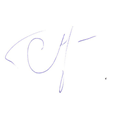 